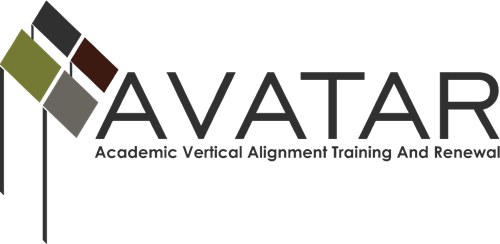 Mid-term Status Report – May 2015 to March 2016 ESC Region ___8___Date of this report - April 15, 2016Due on or Before April 15, 2016Members of Partnership Please list all partnership team members (leaders in the organizations you are working with on alignment projects) by name, affiliation, title, email and phone number, or confirm that all are correctly listed on the AVATAR website by checking here.  ___Please identify members of your active Vertical Alignment Teams (faculty and staff who are engaged in the actual alignment work) with name, affiliation, title, e-mail address, and phone number, or confirm that all are correctly listed on the AVATAR website by checking here. ____Name of VAT - College Preparatory Courses_________________________Name of VAT____________________________Name of VAT____________________________2015-16 Goals of the Partnership.  Please note any modifications from the Action Plan or indicate “none.”The only modifications have been changes to meeting dates. Our first meeting was scheduled for March, but actually occurred in April.  Status of Plan of WorkPlease list the objectives associated with your 2015-16 goals in the table below and state the activities that have taken place since December 31, 2015, to further each objective.  State the results of each activity and any follow-up actions required to meet your objective.What are the major challenges or obstacles you have encountered since December, 2015, and what have you done to overcome them?Scheduling a time for all partners and the vertical alignment team to meat has been the most challenging parts so far.The first meeting that was scheduled for March did not take place until April, which will move all the other dates too.What are the dates of your major upcoming events if not stated in the table above?The next partnership and VAL meeting will be in May.  The professional development will be scheduled in June.NameDistrict/UniversityTitleEmailPhoneMelisa JonesTexarkana CollegeCoordinator for Developmental EducationLisa.jones@texarkanacollege.edu903-823-3223Dr. Tonya HillTexas A&M TexarkanaDirector of TRIO Student Support ServicesTonya.hill@tamut.edu903-334-6656Sandra ShingleurWorkforce Solutions of Northeast TexasWorkforce and Education Training Project ManagerSandra.shingleur@netxworks.org903 – 794-9490 Ext 506Stephanie SparksDeKalb ISDAssistant SuperintendentStephanie.sparks@dekalbisd.net903-667-2566NameDistrict/UniversityTitleEmailPhonePam OwneyTexarkana CollegeEnglish ProfessorPamela.owney@texarkanacollege.edu903- 823-3365Monica DavisTexarkana CollegeMath ProfessorMonica.davis@texarkanacollege.edu903-823-3313Dr. Catherine HowardTexarkana CollegeDean of STEMCatherine.howard@texarkanacollege.edu903 -823-3285Pam MontgomeryDeKalb ISDMath InstructorPam.montgomery@dekalbisd.net903-667-2422Lori SheltonDeKalb ISDEnglish InstructorLori.shelton@dekalbisd.net903-667-2422Lea DooleyDeKalb ISDCounselorLea.dooley@dekalbisd.net903-667-2566NameDistrict/UniversityTitleEmailPhoneNameDistrict/UniversityTitleEmailPhoneObjectivesActivitiesResults/Impact and Follow-up AnticipatedIncrease knowledge and understanding of College Preparatory Courses among ISDs through the ISD, post-secondary, and workforce partnerships.Professional Development in JuneDevelop  a common documentation system for notation of College Preparatory Course completion on high school transcripts and reporting system for course data.Meeting in MayDevelop vertical alignment documents, teacher resources, and a share point for College Preparatory ELA and Math partners.Meeting in April